Australian Capital TerritoryGaming Machine (Peripheral Equipment) Approval 2021 (No 5)Notifiable instrument NI2021-492made under the  Gaming Machine Act 2004, section 69 (Approval of gaming machines and peripheral equipment)1	Name of instrumentThis instrument is the Gaming Machine (Peripheral Equipment) Approval 2021 (No 5)2	Commencement This instrument commences the day after the date of notification.ApprovalI approve the peripheral equipment described in the attached Schedule to this instrument.  
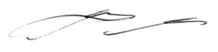 Matthew MilesDelegateACT Gambling and Racing Commission10 August 2021For further information please contact the approved supplier.Aristocrat Technologies Australia Pty LtdAristocrat Technologies Australia Pty LtdSubject: Regression Tested Dollar Storm LPJS & Standard Linked Games, New Dollar StormGraphics PackageSubject: Regression Tested Dollar Storm LPJS & Standard Linked Games, New Dollar StormGraphics PackageSystem Name N-ABLER Standard LPJS (Dollar Storm)Specification Number1.YA006Jackpot ThemesDollar Storm Link CashDollar Storm Link LinkApplication Reference Number01-A2097/S01IGT (Australia) Pty LtdIGT (Australia) Pty LtdSubject: New Standard Linked Progressive Jackpot SystemSubject: New Standard Linked Progressive Jackpot SystemSystem Name Go For Grand LPJSSpecification Number18.YA012Jackpot Theme:Go For GrandApplication Reference Number18-A1357/S01IGT (Australia) Pty LtdIGT (Australia) Pty LtdSubject: Updated to IGT Systems Club Versions 4.3 SP4, 4.3 SP6 and 4.5 SP1Subject: Updated to IGT Systems Club Versions 4.3 SP4, 4.3 SP6 and 4.5 SP1System Name IGT Systems ClubSpecification Number18.CAPT018.SET0218.SET04 – Remote SiteApplication Reference Number18-A1356/S01/S02/S03